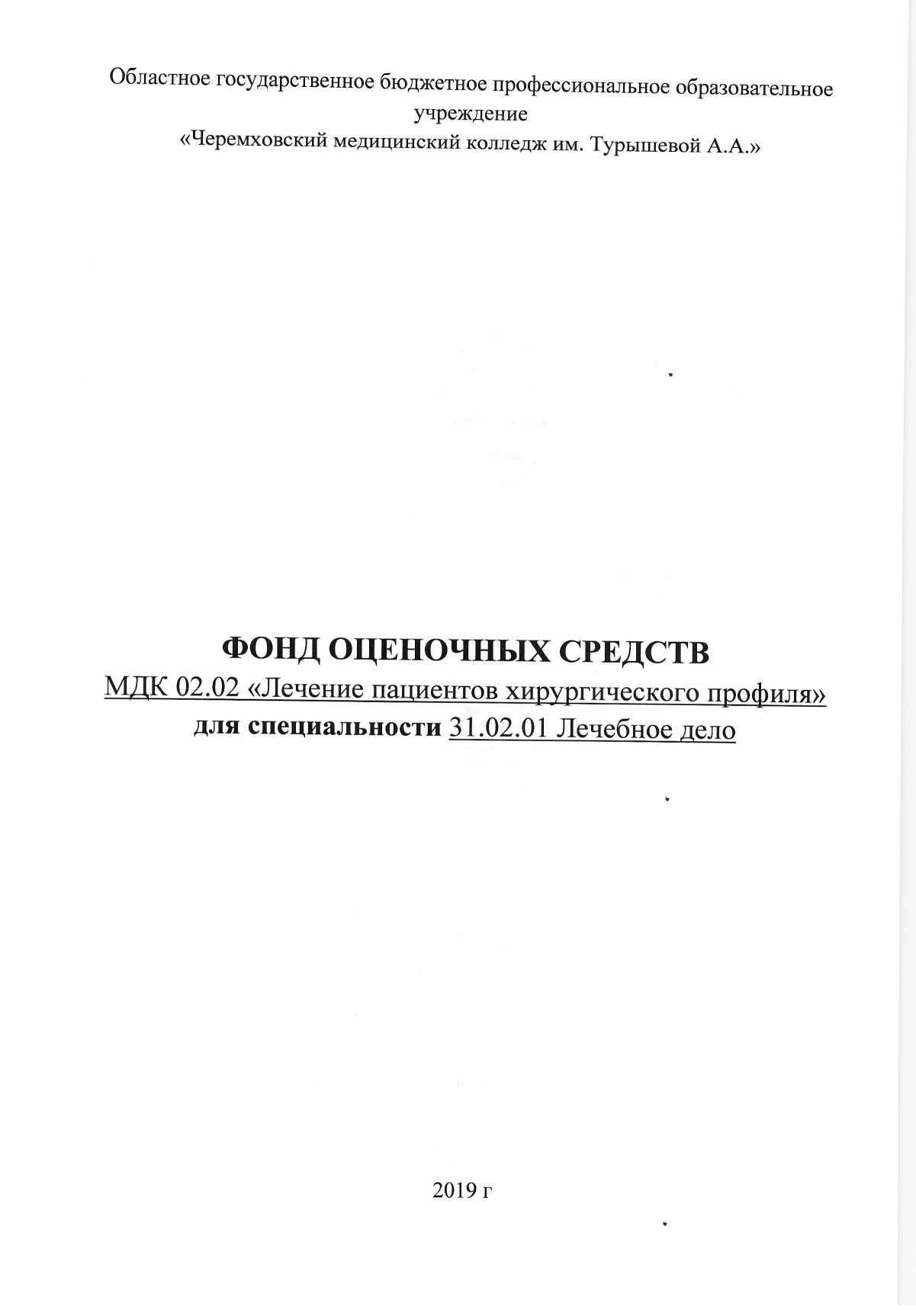 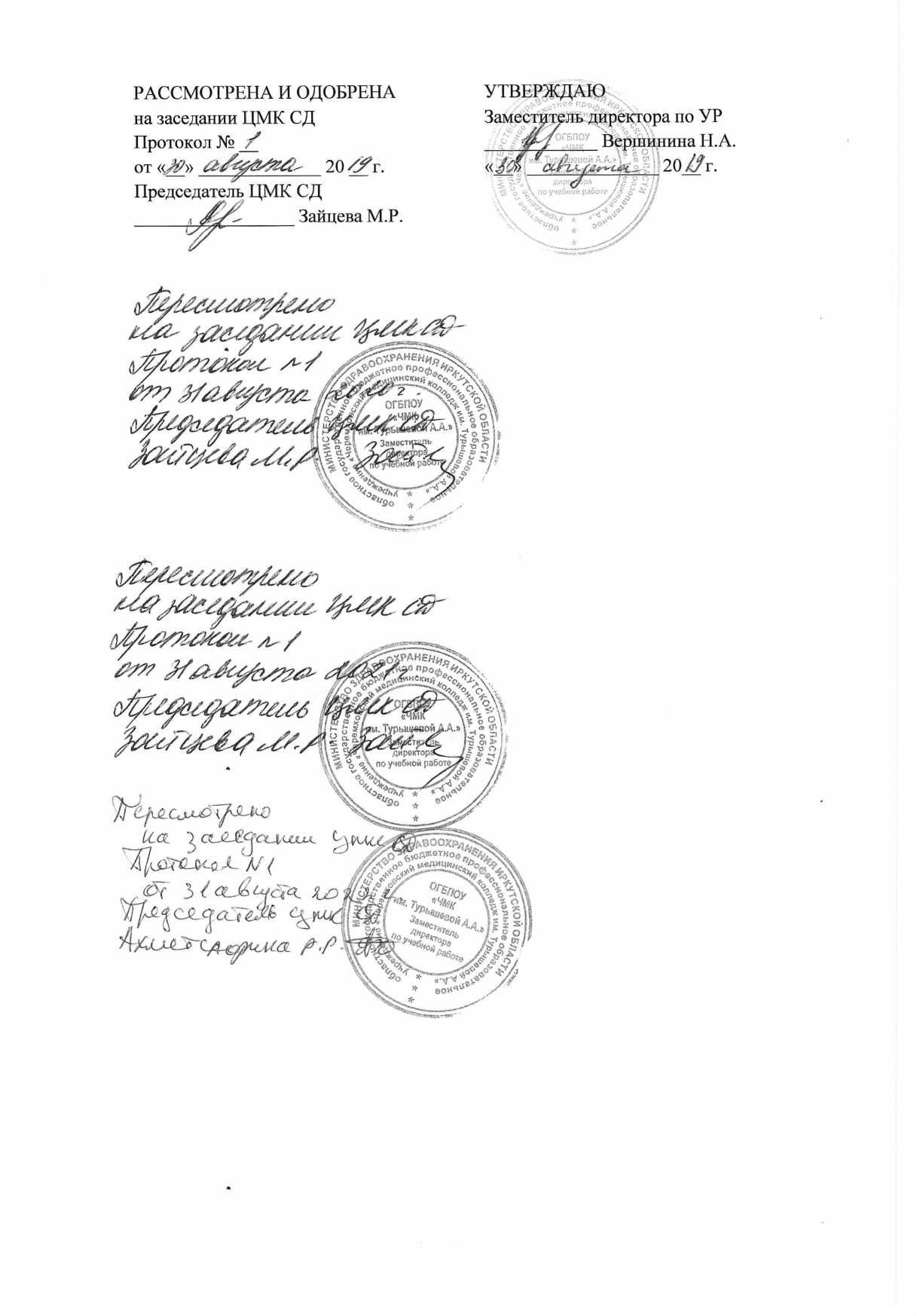 Областное государственное бюджетное профессиональное образовательное учреждение «Черемховский медицинский техникум»КОМПЛЕКТ КОНТРОЛЬНО-ОЦЕНОЧНЫХ СРЕДСТВпо ПМ 02 «Лечебная деятельность» МДК 02.02. «Лечение пациентов хирургического профиля»для специальности 31.02.01 «Лечебное дело»Разработчик:преподаватель Зайцева М.Р.2016 г Рассмотрено                                                                                              Утверждаю:на заседании ЦМК                                                                      зам.директора по УР«Специальных дисциплин»                                                       _____Вершинина Н.А.                     Протокол №___   от «___» __________2016 г.                                                        «____»_______2016 г.Председатель ЦМК «СД»__________ Петрова Н.В.СОДЕРЖАНИЕ1. ЦЕЛИ И ЗАДАЧИ – ТРЕБОВАНИЯ К РЕЗУЛЬТАТАМ ОСВОЕНИЯ С целью овладения видом профессиональной деятельности и соответствующими профессиональными компетенциями, студент в ходе освоения МДК 02.02. «Лечение пациентов хирургического профиля»  должен иметь практический опыт:	- назначения лечения и определения тактики ведения пациента;	- выполнения и оценки результатов лечебных мероприятий;	- организации специализированного ухода за пациентами при различной патологии с учетом возраста; - оказания медицинских услуг в хирургии, травматологии, онкологии	Студент должен уметь:	- проводить дифференциальную диагностику заболеваний;	- определять тактику ведения пациента;	- назначать немедикаментозное и медикаментозное лечение;	- определять показания и противопоказания к применению лекарственных средств;	- применять лекарственные средства пациентам разных возрастных групп;	- определять показания к госпитализации пациента и организовать транспортировку в лечебно-профилактическое учреждение;	- проводить лечебно-диагностические манипуляции;	- проводить контроль эффективности лечения;	- осуществлять уход за пациентами при различных заболеваниях с учетом возраста.              Студент должен знать:	- принципы лечения и ухода в хирургии, травматологии, онкологии	- фармакокинетику и фармакодинамику лекарственных препаратов;	- показания и противопоказания к назначению лекарственных средств;	- побочные действия, характер взаимодействия лекарственных препаратов из однородных и различных лекарственных групп;	- особенности применения лекарственных препаратов у разных возрастных групп.Формой аттестации по МДК 02.02. «Лечение пациентов хирургического профиля» является экзамен. Результаты освоения, подлежащие проверке на экзамене,  является овладение студентом видом профессиональной деятельности (ВПД) «Лечебная деятельность», в том числе профессиональными (ПК) и общими (ОК) компетенциями:ПК 2.1.	Определять программу лечения пациентов различных возрастных      группПК 2.2.	Определять тактику ведения пациентаПК 2.3.	Выполнять лечебные вмешательстваПК 2.4.	Проводить контроль эффективности леченияПК 2.5.	Осуществлять контроль состояния пациентаПК 2.6.	Организовывать специализированный сестринский уход за пациентомПК 2.7.	Организовывать оказание психологической помощи пациенту и его окружениюПК 2.8.	Оформлять медицинскую документациюОК 1.          Понимать сущность и социальную значимость своей будущей    профессии, проявлять к ней устойчивый интересОК 2.          Организовывать собственную деятельность, выбирать типовые методы    и способы выполнения профессиональных задач, оценивать их эффективность и качествоОК 3.          Принимать решения в стандартных и нестандартных ситуациях и нести    за них ответственность                       ОК 4.           Осуществлять поиск и использование информации, необходимой для эффективного выполнения профессиональных задач, профессионального и личностного развитияОК 5            Использовать информационно-коммуникационные технологии в профессиональной деятельностиОК 6.           Работать в коллективе и в команде, эффективно общаться с коллегами, руководством, потребителямиОК 7.          Брать на себя ответственность за работу членов команды (подчиненных), за результат выполнения заданийОК 8.          Самостоятельно определять задачи профессионального и личностного   развития, заниматься самообразованием, осознанно планировать повышение квалификацииОК 9.          Ориентироваться в условиях частой смены технологий в профессиональной деятельностиОК 10.        Бережно относиться     к историческому наследию и культурным традициям народа, уважать социальные, культурные и религиозные различияОК 11.	Быть готовым брать на себя нравственные обязательства по отношению к природе, обществу, человекуОК 12.	Организовывать рабочее место с соблюдением требований охраны труда, производственной санитарии, инфекционной и противопожарной безопасностиОК 13.	Вести здоровый образ жизни, заниматься физической культурой и спортом для укрепления здоровья, достижения жизненных и профессиональных целей 2. ПАСПОРТ ФОНДА ОЦЕНОЧНЫХ СРЕДСТВ2.1. ФОС предназначен для текущего контроля ЗУН и компетенций, а также промежуточной аттестации в форме экзамена.2.2. Сводные данные о результатах обучения, формах и методах контроля и оценки результатов обучения, критериев оцениванияФормы и методы контроля и оценки результатов обучения должны позволять проверять у обучающихся не только сформированность профессиональных компетенций, но и развитие ОБЩИХ КОМПЕТЕНЦИЙ и обеспечивающих их умений.3. КОМПЛЕКТ ФОНДА  ОЦЕНОЧНЫХ СРЕДСТВТребования к портфолио:Тип портфолио: смешанныйСостав портфолио: Копия отчета по производственной практикеМанипуляционный листХарактеристика на студентаМедицинская карта стационарного больногоТребования к структуре и оформлению:Форма манипуляционного листа - см. приложение 1Форма отчета по ПП – см. приложение 2Образец характеристики на студента – см. приложение 3Форма учебной медицинской карты стационарного больного - см. приложение 4Все части портфолио должны быть вставлены в мультифоры (файлы), которые помещаются в пластиковую папку-скоросшиватель.Титульный лист оформляется по образцу: Требования к дифференцированному зачету по производственной практикеДифференцированный зачет по ПП выставляется на основании  ведомости по защите ПП и отчетов студента по ПП с указанием видов работ, выполненных во время практики, их объема, качества выполнения в соответствии с технологией и требованиями организации, в которой проходила практика. Форма отчетов по  ПП  – см. приложения 1, 2, 3.-      Форма медицинской карты стационарного больного – см. приложение 4.ПМ. 02  «ЛЕЧЕБНАЯ ДЕЯТЕЛЬНОСТЬ»МДК 02.02  Лечение пациентов хирургического профиляПроизводственная практика по профилю специальностиВиды работ:- заполнение медицинской документации;- оказание пациенту неотложной помощи;- проведение стерилизации инструментов, перевязочных средств и предметов ухода;- решение этических задач, связанных с оказанием медицинской помощи и ухода за больными;- оказание доврачебной помощи при неотложных состояниях;- обеспечение правил техники безопасности при работе в хирургическом отделении;- оформление медицинской документации;- осуществление подготовки пациента к операции (экстренной или плановой);- транспортировка пациента в операционную;- наблюдение за пациентом в ходе наркоза и операции;- наблюдение за послеоперационными пациентами:- оценка функционального состояния пациента по системам, составление плана оказания помощи;- выполнение врачебных назначений, в строгом соответствии с требованиями санитарно-эпидемического режима хирургического отделения;- участие в переливании крови и кровозаменителей;- оформление журнала учета инфузионно-трансфузионных средств;- проведение перевязки курируемого пациента с указанием проблем, динамики раневого процесса, эффективности применяемых лекарственных средств;- промывание раны, дренажи, подключение системы постоянного орошения раны антисептиками (зарисовка системы, запись методики в дневнике);- помощь врачу при смене дренажей, ревизии раны (запись методики);- проведение туалета различных видов ран;- осуществление первичной хирургической обработки ран;- накладывание всех видов мягких и твердых фиксирующих повязок, лечебных повязок, транспортных иммобилизирующих средств (по назначению и под контролем хирурга);- проведение перевязок, наблюдение за динамикой раневого процесса и оценка эффективности применяемых препаратов.Приложение 1МАНИПУЛЯЦИОННЫЙ  ЛИСТОбучающегося (щейся) __________________________________________________________________(ФИО)_________________________________________________________________________________Группа _________________ Специальность_________________________________________________проходившего (шей)  производственную практику с _________ по__________  201____ г.на базе ЛПУ:____________________________________________________________________________ПМ.02 Лечебная деятельностьМДК.02.02. Лечение пациента хирургического профиля Непосредственный руководитель    _____________________            __________________________                                                                         (подпись)                                           Ф.И.О.М.П.   организацииПриложение 2 ОТЧЕТ ПО ПРОИЗВОДСТВЕННОЙ ПРАКТИКЕОбучающегося (щейся) _____________________________________________________________(ФИО)____________________________________________________________________________Группы ______________________ Специальности _______________________________________Проходившего (шей) производственную практику с___________ по__________ 201  г.На базе ЛПУ:______________________________________________________________________ПМ.02 Лечебная деятельностьМДК.02.02. Лечение пациента хирургического профиляЗа время прохождения производственной практики мной выполнен следующий объем работ:А. Цифровой отчетБ. Текстовой отчет____________________________________________________________________________________________________________________________________________________________________________________________________________________________________________________________________________________________________________________________________________________Руководитель практики от ЛПУ:_________________________________________________________Методический руководитель:   __________________________________________________________М.П.   организацииПриложение 3ХАРАКТЕРИСТИКАна обучающегося (щейся) в ОГБПОУ  «Черемховский медицинский техникум»   (ФИО)_________________________________________________________________________группы ___________________специальности_________________________________________,проходившего (шей) производственную практику с __________  по ___________ 201____ г.на базе ЛПУ: ___________________________________________________________________по ПМ ___________________________________________________________, в том числеРаздел ПМ_______________________________________________________________________МДК ____________________________________________________________________________За время прохождения практики зарекомендовал (а) себя(производственная дисциплина,  прилежание, внешний вид, проявление интереса к специальности, регулярность ведения дневника, индивидуальные особенности морально - волевые качества, честность, инициатива, уравновешенность, выдержка, отношение к пациентам и др.)_______________________________________________________________________________________________________________________________________________________________________________________________________________________________________Приобрел (а) практический опыт: _______________________________________________________________________________________________________________________________________________________________________________________________________________________________________Освоил (а) профессиональные компетенции: ________________________________________________________________________________________________________________________________________________________________________________________________(если не освоил ПК, указать, какие)Освоил (а) общие компетенции:  __________________________________________________________________________________________________________________________________________________________(если не освоил ОК, указать, какие)Выводы, рекомендации: __________________________________________________________________________________________________________________________________________________________Практику прошел (прошла) с оценкой  _________________________________________                                                                               М.П.   		Общий руководитель практики:______________________________________ЛПУ			4. ПАКЕТ ЭКЗАМЕНАТОРАКомплект экзаменующегося для подготовки к экзамену1. Вопросы для подготовки к экзамену – см. приложение 52. Комплект заданий – банк типовых профессионально-ориентированных задач для подготовки к экзамену  – см. приложение 63. Литература для студентов для подготовки к экзамену:Основные источники:Жуков Б.Н. Хирургия: учеб. для студ. учреждений сред проф. образования / Б.Н.Жуков, С.А.Быстров; под ред. Б.Н.Жукова. – 3-е изд., стер. – М.: Издательский центр « Академия», 2016. – 384 с. [16]л. цв. ил.Аверьянов М.Ю., Смирнов В.П. Повязки в лечебной практике: учеб. пособие для студ. учреждений сред. мед. проф. образования / М.Ю. Аверьянов, В.П.Смирнов. – М.: «Академия», 2015. – 128 с.Котельников Г.П. Травматология: Учеб. пособие для студ. сред. проф. учеб. заведений / Г.П.Котельников, В.Ф. Мирошниченко. – М.: ГЭОТАР-Медиа, 2015. – 288 с. Онкология / под ред. Глыбочко П.В. - М.: Издательский центр «Академия»,  2015. –  256 с. Дополнительные источники:Петров, С.В. Общая хирургия: учебник для студентов мед. вузов + СD / С.В. Петров.-М.: ГЭОТАР МЕДИА,2015. -768 с.Савельев, В.С. Хирургические болезни: учебник для студентов мед. вузов + СD: в 2 т. / В.С. Савельев. -М.:ГЭОТАР МЕДИА, 2017. -Т. 1. -608 с.; Т. 2.-400 с. Хирургические болезни: учебник для студентов мед. вузов + CD / под ред. А.Ф. Черноусова. – М.: ГЭОТАР МЕДИА,2015. -664 с. Чиссова, В.И., Дарьяловой, С.Л. Онкология: учебник для студентов мед. вузов + СD / В.И. Чиссова, С.Л. Дарьяловой. -М.: ГЭОТАР МЕДИА,2016.-560 с. Вельшер, Л.З. Матякин, Е.Г. Дудицкая, Т.К.Онкология[Текст]: учебник для студентов мед. вузов/ Л.З. Вельшер, Е.Г. Матякин, Т.К.Дудицкая.- М.: ГЭОТАР МЕДИА, 2015.-512 с. Сумин, С.А. Неотложные состояния: учебное пособие для студентов мед. вузов / С.А Сумин. - М.: МИА, 2017.- 960 с.Суворов, А.В. Основы диагностики и терапии неотложных состояний: руководство для врачей / А.В.Суворов.-М.:НГМА,2015.-400 с.Верткин, А.Л. Скорая помощь: руководство для фельдшеров и медсестер / А.Л.Верткин.-М.:Эксмо, 2015.- 528с. Комплект экзаменатора для проведения экзаменаТип контрольно-оценочных заданий: задания, проверяющие отдельные компетенции внутри профессионального модуля.Вид заданий: профессионально-ориентированные задачи.Количество заданий для экзаменующегося, выносимых на экзамен – 1 вопрос, 1ситуационная задача, 1 манипуляцияМаксимальное время выполнения задания – 20 минут.Экзаменационные билеты – см. приложение 7Критерии оценки освоения вида профессиональной деятельности (ПК, ОК) – см. приложение 8Перечень материально-технического, инструктивно-методическогои информационного обеспечения аттестации по МДК 02.02. «Лечение пациентов хирургического профиля»Реализация программы модуля предполагает наличие учебных кабинетов для практических занятий:- кабинетОборудование учебных кабинетов для практических занятий:1. Мебель и стационарное учебное оборудование:. Мебель и стационарное учебное оборудование:- стол для преподавателя;- столы для студентов;- стул для преподавателя;- стулья для студентов;- тумбочка;- шкаф книжный;- шкафы для хранения наглядных пособий;- шкафы для хранения учебно-методических комплексов и дидактических     материалов;- классная доска;- информационный стенд для студента;- компьютерные столы и кресла для преподавателя и студентов;				 - кушетка медицинская				- кровать функциональная				2. Технические средства обучения: - компьютеры для преподавания и студентов;- мультимедийный проектор;- локальная сеть и Интернет;- экран;- кодоскоп;							   - негатоскоп; - электрокардиограф;- небулайзер;- ингалятор;- аппаратура для домашней физиотерапии;3. Учебно-методическая документация:- учебно-методические комплексы и дидактический материал - методические учебные материалы (на электронных носителях);- нормативная документация;- учебная и справочная литература;- аудиозаписи;- видеозаписи на электронных носителях;- компьютерные программы (обучающие, контролирующие);- электронные учебники (учебные пособия) по разделам и темам МДК- учебно-методические материалы для внеаудиторной самостоятельной работы студентов; - учебные материалы для контрольных процедур определения сформированности профессиональных компетенций.Приложение 5Вопросы для подготовки к экзамену по ПМ 02 «Лечебная деятельность»МДК 02.02. «Лечение пациентов хирургического профиля» специальность 31.02.01 «Лечебная деятельность»Тема «Лечение пациентов хирургического профиля»1. Профилактика хирургической внутрибольничной инфекции2. История развития асептики и антисептики3. Асептика. Антисептика4. Асептика5. Антисептика6. Внутрибольничная инфекция7. Хирургическая обработка рук8. Хирургическое отделение9. Надевание стерильной одежды10. Стерильный стол11. Операционно-перевязочный блок12. Гемотрансфузия и трансфузиология13. Методы гемотрансфузии14. Компоненты и препараты крови. Кровезаменители и гемокорректоры15. Общее обезболивание16. Местная анестезия17. Десмургия18. Оперативная хирургическая техника19. Хирургический инструментарий20. Общий набор инструментов21. Специальный набор инструментов22. Набор для ПХО23. Шовный материал. Наложение и снятие швов24. Предоперационный период25. Подготовка больного к операции26. Предоперационная подготовка детей27. Предоперационная подготовка лиц пожилого и старческого возраста28. Ведение пациентов в послеоперационном периоде29. Послеоперационные осложнения30. Хирургическая инфекция31. Сепсис32. Местная хирургическая инфекция33. Газовая гангрена34. Столбняк35. Нарушения кровообращения36. Омертвения37. Пролежни38. Лечение хирургических заболеваний головы, лица, полости рта39. Дефекты головы, лица, полости рта40. Гнойно-воспалительные заболевания головы, лица, полости рта41. Закрытые повреждения костей черепа и мозга42. Открытые  повреждения костей черепа и мозга43. Лечение хирургических заболеваний шеи, трахеи, пищевода44. Трахеостомия45. Заболевания щитовидной железы, пищевода46. Лечение хирургических заболеваний органов грудной клетки47. Мастит48. Плевральная пункция49. Лечение хирургических заболеваний и травм прямой кишки50. Особенности ухода за больными после операций на прямой кишкеЛечение пациентов травматологического профиля51. Организация травматологической помощи52. Организация травматологической помощи в сельской местности53. Транспортная иммобилизация при повреждениях54. Оказание помощи при синдроме длительного сдавления55. Раны. Лечение ран. Раневая инфекция. ПХО раны56. Травматический шок. Оказание помощи при травматическом шокеЛечение пациентов онкологического профиля57. Современные методы лечения злокачественных новообразований58. Лечение опухолей кожи, губы59. Лечение опухолей молочных желез	60. Лечение рака легкого61. Лечение рака пищевода, желудка62. Лечение рака кишечника63. Лечение опухолей женских половых органов64. Лечение опухолей мочеполовой системы65. Лечение опухолей кроветворной системы66. Лечение опухолей других локализацийЛечение пациентов стоматологического профиля67. Кариес зубов68. Медицинская документация69. Хирургический кабинет70. Хирургические инструменты71. Обследование стоматологического пациента72. Воспаление пульпы и периодонта73. Периостит. Остеомиелит. Перикоронарит74. Абсцесс. Флегмона75. Одонтогенный гайморит76. Фурункул и карбункул лица77. Техника удаления зуба. Осложнения после удаления зуба78. Повреждения челюстно-лицевой областиПриложение 6Банк задач для подготовки к экзаменуЗадача 1В хирургическом отделении находится пациент, которого беспокоит боль в эпигастрии не связанная с приемом пищи. За последние 3 месяца похудел на 8 кг. Отмечает снижение аппетита, отвращение к мясной пище, чувство переполнения в желудке после приема пищи.  Иногда сам для облегчения вызывает рвоту.При обследовании выявлено, что опухоль расположена в пилорическом отделе желудка. Задача 2В ожоговое отделение поступил пациент с ожогом передней поверхности туловища, обеих бедер. При расспросе было выявлено, что ожог получен 3 часа назад кипятком дома. Передняя поверхность туловища и бедер гиперемирована, отечна, значительное количество пузырей разных размеров, наполненных светлым содержимым Пациент вял, адинaмичен, на вопросы отвечает, жалуется на боль. Кожные покровы бледные. Пульс -104 в мин., ритмичный, удовлетворительных качеств. АД-110/70мм.рт.ст. Дыхание через нос свободное, поверхностное 24 в мин. Мочится пациент редко, мочи мало.Задача 3В поликлинику на прием к хирургу обратилась женщина, которая 5 минут назад нечаянно выпила налитую в стакан уксусную эссенцию. Пациентка взволнована, просит оказать помощь, боится за исход. При расспросе было выявлено, что пациентку беспокоит боль во рту по ходу пищевода и в эпигастрии. При осмотре обнаружено, что слизистая оболочка рта ярко гиперемирована, местами покрыта белым налетом, отмечается обильное слюнотечение. Пульс - 96 в мин., ритмичный, удовлетворительных качеств. АД- 130/80мм.рт.ст. Дыхание через нос свободное 24 в мин., голос осиплый.Задача 4В стационар поступил пациент 28 лет с жалобами на боли в области левой кисти, отек, повышение температуры до 39,0 град. Из анамнеза выяснено, что накануне после работы с лопатой на левой ладони появились пузыри со светлым содержимым, которые вскрылись. За медицинской помощью не обращался, раны обработал йодом. Вечером появились пульсирующие боли в области кисти, повысилась температура до 38,6 град. При осмотре в области тыла кисти выраженный отек, гиперемия. Пульс - 100 в мин., ЧДД - 22 в мин., АД - 120/80 мм рт. ст. температура 39,0 град.Задача 5В хирургическое отделение поступила пациентка 15 лет с жалобами на недомогание, повышение температуры тела до 38,5 град., озноб, головокружение. При осмотре выявлено, на задней поверхности шеи имеется воспалительно-некротический инфильтрат багрово-красного цвета, состоящий из нескольких слившихся фурункулов Пульс -11О в мин., АД- 110/80 мм рт. ст., ЧДД - 22 в мин.Задача 6Через 15 мин. после дорожной аварии в стационар доставлена пострадавшая 42 лет с жалобами па боль по всему животу, больше в левом подреберье, общую слабость, головокружение. При осмотре в приемном отделении выявлено: больная вялая, слегка заторможенная, в обстановке ориентируется, на вопросы отвечает замедленно. Кожные покровы бледные. Пульс - 98 в мин., слабого наполнения. АД -100/60мм.рт.ст. ЧДД - 22 в мин. Дыхание поверхностное.Задача 7Во время игры в футбол молодой человек получил рану локтевого сустава.При осмотре: по задней поверхности правого локтевого сустава рана размером 2,5x1,0 см, слегка кровоточащая, поверхностная. При пальпации определяется разлитая болезненность в области локтевого сустава.Задача 8Молодая женщина случайно подвернула стопу, возникла сильная боль.При осмотре: припухлость в области голеностопного сустава, умеренная болезненность при пальпации. Толчкообразная нагрузка на область пятки безболезненна.Задача 9Рабочий нарушил правила техники безопасности, в результате чего получил травму предплечья циркулярной пилой. На передней поверхности средней трети предплечья имеется глубокая поперечная зияющая рана, из которой периодически пульсирующей струей изливается ярко-красного цвета кровь. Пострадавший бледен, покрыт липким потом.Задача 10В результате падения на наружную поверхность левого плеча молодой человек почувствовал резкую боль в надплечье, усиливающуюся при незначительных движениях.При осмотре: общее состояние удовлетворительное. В области левой ключицы припухлость, деформация, резкая болезненность при пальпации. Пальпаторно определяется выстояние наружной части ключицы кверху. При осторожном надавливании акромиальной (наружный конец) ключицы легко смещается книзу, а как только пальцы убирают, возвращается в прежнее положение.Задача 11Мужчина упал навзничь, ударился затылком. Отмечает кратковременную потерю сознания, была однократная рвота. Жалуется на головную боль, головокружение, тошноту.При осмотре: больной вял, на вопросы отвечает с трудом. Кожные покровы несколько бледны. Пульс 68 в минуту, ритмичный. В затылочной области подкожное кровоизлияние, резкая болезненность при пальпации. Больной с трудом наклоняет голову. Зрачки одинаковой ширины.Задача 12Вызов фельдшера скорой помощи к больному 17 лет на 3 день болезни. Жалобы на постоянные боли по всему животу, которые в начале заболевания локализовались в правой подвздошной области. Объективно: состояние тяжелое, температура тела 38,70. Многократная рвота застойным содержимым. Черты лица заострены, кожа бледная. Слизистые сухие, язык обложен серым начетом. Пульс 120 ударов в минуту. Живот вздут, не участвует в акте дыхания. При пальпации разлитая болезненность и мышечное напряжение по всей передней брюшной стенке. Задача 13Молодой мужчина упал, ударившись левым подреберьем о перекладину, расположенную на высоте приблизительно 15 см. от земли. Сразу почувствовал боли в животе, головокружение, слабость. Пострадавшего занесли прохожие соседнего предприятия, где он был осмотрен фельдшером. Результаты осмотра: больной бледен, покрыт холодным потом, лежит спокойно на спине - положение не меняет, пульс 120 в 1 мин, наполнение снижено, АД 85/40 мм.рт.ст., дыхание ритмичное, несколько учащенное. Живот при пальпации мягкий, резко болезненный, симптом Щеткина - Блюмберга положителен во всех отделах. Задача14Фельдшер скорой помощи прибыл па место автодорожной аварии. Женщина 50 лет стонет от боли, сознание сохранено. Жалуется на боли в области живота и тазовых костей, ноги разведены в тазобедренных суставах и согнуты в коленных, пятки ротированы кнаружи AД 80/50 мм.рт.ст.,  пульс 100 уд. в 1 мин. слабого наполнения и напряжения. Язык сухой, живот не участвует в акте дыхания, при пальпации напряжен, болезнен во всех отделах, симптом Щеткина - Блюмберга положителен во всех отделах, выражен больше в паховых областях и над лоном.	При осмотре промежности из ануса поступает кровь в небольшом количестве.Задача 15В результате автомобильной аварии у водителя имеется рана левого плеча, тупая травма носа. Из раны плеча обильное кровотечение, наложенная повязка промокает алой кровью. Из носа продолжается кровотечение. Пострадавший бледен, пульс частый, на левой руке не определяется.Задача 16Через 4 ч. после удаления зуба больной отметил появление алой крови во рту, которую постепенно сплевывал. Общее состояние удовлетворительное, кожные покровы обычной окраски, пульс 78 уд/мин.Задача 17У мужчины резаная рана наружной поверхности голени. Повязка умеренно промокает кровью, голень и стопа обычного цвета, теплые. Задача 18У женщины, длительное время страдающей варикозным расширением вен нижних конечностей вследствие случайного ранения проволокой возникло обильное кровотечение темно-вишневого цвета. Женщина плачет, переживает за свое здоровье.Задача 19В перевязочную направлен больной, которому 4 дня назад произведена первичная хирургическая обработка рвано-ушибленной раны голени. Повязка промокла желтоватым отделяемым. После снятия повязки определяется следующее: отечность тканей, краснота ее краев, особенно в области угла раны, наложенные хирургом швы на кожу, как бы вдавлены в ткани, в области угла раны желтоватое отделяемое неприятного запаха.Задача 20Вызов фельдшера на дом. Больной 25 лет жалуется на головные боли, головокружение, слабость, нарушение сна, слуха. 10 часов назад, в состоянии алкогольного опьянения ему был нанесен удар кулаком по височной области слева. Была кратковременная потеря сознания, было кровотечение и выделение ликвора из левого уха.Задача 21Больная 40 лет страдает варикозным расширением вен голени. Три дня назад появились болезненность по ходу расширенной вены, боли при ходьбе, температура 37-38°, При осмотре - по ходу вены гиперемия, вена утолщена, инфильтрирована, болезненна при пальпации.Задача 22Подросток во время драки получил удар кулаком по голове. С его слов, от удара потемнело в глазах, появилось носовое кровотечение. Сознания не терял, тошноты и рвоты нет. Жалуется на головную боль.При осмотре: сознание ясное, инструкции выполняет правильно и быстро. Четко дотрагивается пальцем до кончика носа при закрытых глазах. Может свободно наклонять голову до соприкосновения подбородка с грудью.Задача 23Вы работаете фельдшером местного железнодорожного вокзала и в здравпункт доставлен постовым милиционером человек без определенного места жительства в состоянии средней степени алкогольного опьянения, который спал в привокзальном саду; температура воздуха на улице ниже 00. При объективном осмотре доставленного лица: пальцы левой руки резко бледные, движения в пальцах отсутствуют, чувствительность не определяется. Через несколько минут кожа на пальцах стала синюшной, отечной и болезненной, с мраморным оттенком, в суставах пальцев появились движения, но не в полном объеме.Задача 24В здравпункт, где дежурит фельдшер, обратилась работница красильного цеха фабрики. Спустя несколько дней после инъекции раствора сульфата магния больную стали беспокоить боли в правой ягодичной области. Больная прощупала уплотнение, резко болезненное и горячее на ощупь. Температура тела последние два дня 38 0 – 38,5 0, знобит. Общее состояние больной относительно удовлетворительное АД – 180 / 90 мм.рт.ст., пульс ритмичен, напряжен, температура тела – 38,30. в верхненаружном квадранте правой ягодичной области припухлость и гиперемия, размер участка гиперемии 8х 8 см., пальпацией определяется резко болезненное уплотнение, в центре его – отчетливая флюктуация. Задача 25Вы работаете фельдшером здравпункта без врача. К Вам обратился мужчина 49 лет с жалобами на сильные боли в области нижней челюсти слева, боль и подвижность нижних левых жевательных зубов, затрудненное смыкание зубов, затрудненный прием пищи. Возникновение болей связывает с травмой, которую получил на рабочем месте – оступился и ударился о край своего станка.Объективно: состояние средней тяжести, нарушение конфигурации лица вследствие вынужденного положения нижней челюсти – рот полуоткрыт, слюнотечение и кровотечение изо рта, зубные ряды не смыкаются. При пальпации контуров нижней челюсти выражена боль, определяется неровность в области угла нижней челюсти слева, определяется подвижность отломков нижней челюсти.Задача 26Фельдшер скорой помощи осматривает женщину, кормящую мать, 25 лет, которая жалуется на боли в правой молочной железе, озноб, головную боль, повышение температуры до 390 С.3 недели назад в молочной железе появились боли, железа увеличилась в объеме, поднялась температура до 390 С, появилась головная боль, чувство разбитости, пропал аппетит, кормление грудью стало болезненным. Лечилась водочными компрессами, самостоятельно пыталась сцеживать молоко. При осмотре: в больной железе отчетливо пальпируется плотное образование, размером 6х8 см, кожа над ним синюшно-багрового цвета, образование резко болезненно, в центре его размягчение диаметром 2см. Периферические лимфатические узлы не пальпируются. Задача 27На ФАП обратилась женщина, страдающая много лет варикозным расширением вен в области обеих голеней. Дня 2 тому назад почувствовала необычные болевые ощущения в верхней трети передне-внутренней поверхности левой голени по ходу варикозно расширенной вены, усиливающиеся при физической нагрузке. Женщина работает ткачихой — все время на ногах. Общее состояние удовлетворительное, температура 37,2. На передней поверхности левой голени по ходу большой подкожной вены видна припухлость, кожа над которой гиперемирована, размер участка воспаления 3х8 см, здесь же пальпируется плотный болезненный инфильтрат. Отечность голени незначительная. Больная недели две тому назад переболела ангиной.Задача 28Во время производственной аварии в результате падения бетонной арматуры правую нижнюю конечность строителя придавило тяжелым обломком бетонного перекрытия,  под которой пострадавший находился около 4 часов Объективно: больной заторможен, резкая бледность кожных покровов, жалуется на интенсивные боли, озноб, пульс слабый, частый 118 ударов в минуту, АД 80/60 мм рт.ст. После освобождения из- под завала кожа на месте сдавливания резко бледная, с синюшными пятнами и вдавливаниями. На коже появились пузыри, наполненные серозной и серозно-геморрагической жидкостью. Мягкие ткани имеют деревянистую плотность, чувствительность утрачена: движения в конечности  отсутствуют, пульс на сосудах не определяется. Задача 29     Рабочий завода обратился в здравпункт по поводу "нарыва", болен четвертый день, в области верхней губы отек, гиперемия, определяется плотный, резко болезненный инфильтрат, в центре которого несколько желтоватых точек. Отек распространяется выше, "заплыл" глаз. Вечером был озноб. Самочувствие плохое.Задача 30    Вызов по скорой помощи. Мужчина, 35 лет, несколько часов его беспокоит боль в животе, была повторная рвота, повысилась температура тела до 37,5 С. Боли локализовались в правой подвздошной области. Стула не было. Живот резко напряжен и пальпация болезненна.Приложение 7Экзаменационные билетыЭкзамен по профессиональному модулю 02 «Лечебная деятельность»МДК 02.02. «Лечение пациентов хирургического профиля» специальность 31.02.01 «Лечебное дело»Билет № 11. Асептика и антисептика2. ЗадачаВ хирургическом отделении находится пациент, которого беспокоит боль в эпигастрии не связанная с приемом пищи. За последние 3 месяца похудел на 8 кг. Отмечает снижение аппетита, отвращение к мясной пище, чувство переполнения в желудке после приема пищи.  Иногда сам для облегчения вызывает рвоту.При обследовании выявлено, что опухоль расположена в пилорическом отделе желудка. Задание1. Осуществите ОК 2. Организовывать собственную деятельность, выбирать типовые методы и способы выполнения профессиональных задач, оценивать их эффективность и качество2. Осуществите ПК 2.2. Определять тактику ведения пациента  Обоснуйте диагноз3. Осуществите ПК 2.3. Выполнять лечебные вмешательства  Составьте план лечения4. Осуществите ПК 2.7. Организовывать оказание психологической помощи пациенту и его окружению     Проведите беседу с пациентом о заболевании      5. Подготовьте все необходимое для определения группы крови цоликлонамиБилет № 21. Внутрибольничная инфекция2. ЗадачаВ ожоговое отделение поступил пациент с ожогом передней поверхности туловища, обеих бедер. При расспросе было выявлено, что ожог получен 3 часа назад кипятком дома. Передняя поверхность туловища и бедер гиперемирована, отечна, значительное количество пузырей разных размеров, наполненных светлым содержимым Пациент вял, адинaмичен, на вопросы отвечает, жалуется на боль. Кожные покровы бледные. Пульс -104 в мин., ритмичный, удовлетворительных качеств. АД-110/70мм.рт.ст. Дыхание через нос свободное, поверхностное 24 в мин. Мочится пациент редко, мочи мало.Задание1. Осуществите ОК 2. Организовывать собственную деятельность, выбирать типовые методы и способы выполнения профессиональных задач, оценивать их эффективность и качество2. Осуществите ПК 2.2. Определять тактику ведения пациента  Обоснуйте диагноз3. Осуществите ПК 2.3. Выполнять лечебные вмешательства  Составьте план лечения4. Осуществите ПК 2.5. Осуществлять контроль состояния пациента    Определите суточный диурез      5. Составьте набор инструментов для ПХО раныБилет № 31. Гемотрансфузия и трансфузиология2. ЗадачаВ поликлинику на прием к хирургу обратилась женщина, которая 5 минут назад нечаянно выпила налитую в стакан уксусную эссенцию. Пациентка взволнована, просит оказать помощь, боится за исход. При расспросе было выявлено, что пациентку беспокоит боль во рту по ходу пищевода и в эпигастрии. При осмотре обнаружено, что слизистая оболочка рта ярко гиперемирована, местами покрыта белым налетом, отмечается обильное слюнотечение. Пульс - 96 в мин., ритмичный, удовлетворительных качеств. АД- 130/80мм.рт.ст. Дыхание через нос свободное 24 в мин., голос осиплый.Задание1. Осуществите ОК 2. Организовывать собственную деятельность, выбирать типовые методы и способы выполнения профессиональных задач, оценивать их эффективность и качество2. Осуществите ПК 2.2. Определять тактику ведения пациента  Обоснуйте диагноз3. Осуществите ПК 2.3. Выполнять лечебные вмешательства  Составьте план лечения4. Осуществите ПК 2.5. Осуществлять контроль состояния пациента    Проведите измерение АД     5. Соберите набор инструментов для трахеостомииБилет № 41.  Компоненты и препараты крови. Кровезаменители и гемокорректоры2. ЗадачаВ стационар поступил пациент 28 лет с жалобами на боли в области левой кисти, отек, повышение температуры до 39,0 град. Из анамнеза выяснено, что накануне после работы с лопатой на левой ладони появились пузыри со светлым содержимым, которые вскрылись. За медицинской помощью не обращался, раны обработал йодом. Вечером появились пульсирующие боли в области кисти, повысилась температура до 38,6 град. При осмотре в области тыла кисти выраженный отек, гиперемия. Пульс - 100 в мин., ЧДД - 22 в мин., АД - 120/80 мм рт. ст. температура 39,0 град.Задание1. Осуществите ОК 2. Организовывать собственную деятельность, выбирать типовые методы и способы выполнения профессиональных задач, оценивать их эффективность и качество2. Осуществите ПК 2.2. Определять тактику ведения пациента  Обоснуйте диагноз3. Осуществите ПК 2.3. Выполнять лечебные вмешательства  Составьте план лечения      4. Осуществите ПК 2.4. Проводить контроль эффективности лечения    Проведите обработку раны (туалет раны)      5.  Наложите повязку «Варежка» на левую кистьБилет № 51. Общее обезболивание2. ЗадачаВ хирургическое отделение поступила пациентка 15 лет с жалобами на недомогание, повышение температуры тела до 38,5 град., озноб, головокружение. При осмотре выявлено, на задней поверхности шеи имеется воспалительно-некротический инфильтрат багрово-красного цвета, состоящий из нескольких слившихся фурункулов Пульс -11О в мин., АД- 110/80 мм рт. ст., ЧДД - 22 в мин.Задание1. Осуществите ОК 2. Организовывать собственную деятельность, выбирать типовые методы и способы выполнения профессиональных задач, оценивать их эффективность и качество2. Осуществите ПК 2.2. Определять тактику ведения пациента  Обоснуйте диагноз3. Осуществите ПК 2.3. Выполнять лечебные вмешательства  Составьте план лечения      4. Осуществите ПК 2.5. Осуществлять контроль состояния пациента          Осуществите технику подсчета пульса на лучевой артерии      5.  Подготовьте набор инструментов для местной анестезииБилет № 61. Местное  обезболивание2. ЗадачаЧерез 15 мин. после дорожной аварии в стационар доставлена пострадавшая 42 лет с жалобами па боль по всему животу, больше в левом подреберье, общую слабость, головокружение. При осмотре в приемном отделении выявлено: больная вялая, слегка заторможенная, в обстановке ориентируется, на вопросы отвечает замедленно. Кожные покровы бледные. Пульс - 98 в мин., слабого наполнения. АД -100/60мм.рт.ст. ЧДД - 22 в мин. Дыхание поверхностное.Задание1. Осуществите ОК 2. Организовывать собственную деятельность, выбирать типовые методы и способы выполнения профессиональных задач, оценивать их эффективность и качество2. Осуществите ПК 2.2. Определять тактику ведения пациента  Обоснуйте диагноз3. Осуществите ПК 2.3. Выполнять лечебные вмешательства  Составьте план лечения      4. Осуществите ПК 2.5. Осуществлять контроль состояния пациента          Осуществите подготовку пациента к экстренной операции      5.  Подготовьте стерильный инструментальный столБилет № 71. Предоперационный период2. ЗадачаВо время игры в футбол молодой человек получил рану локтевого сустава.При осмотре: по задней поверхности правого локтевого сустава рана размером 2,5x1,0 см, слегка кровоточащая, поверхностная. При пальпации определяется разлитая болезненность в области локтевого сустава.Задание1. Осуществите ОК 2. Организовывать собственную деятельность, выбирать типовые методы и способы выполнения профессиональных задач, оценивать их эффективность и качество2. Осуществите ПК 2.2. Определять тактику ведения пациента  Обоснуйте диагноз3. Осуществите ПК 2.3. Выполнять лечебные вмешательства  Составьте план лечения      4. Осуществите ПК 2.5. Осуществлять контроль состояния пациента          Осуществите ПХО раны      5.  Наложите повязку на локтевой суставБилет №81. Послеоперационный период2. ЗадачаМолодая женщина случайно подвернула стопу, возникла сильная боль.При осмотре: припухлость в области голеностопного сустава, умеренная болезненность при пальпации. Толчкообразная нагрузка на область пятки безболезненна.Задание1. Осуществите ОК 2. Организовывать собственную деятельность, выбирать типовые методы и способы выполнения профессиональных задач, оценивать их эффективность и качество2. Осуществите ПК 2.2. Определять тактику ведения пациента  Обоснуйте диагноз3. Осуществите ПК 2.3. Выполнять лечебные вмешательства  Составьте план лечения      4. Осуществите ПК 2.5. Осуществлять контроль состояния пациента          Осуществите технику подачи пузыря со льдом      5.  Наложите повязку на голеностопный  сустав.Билет №91.  Сепсис2. ЗадачаРабочий нарушил правила техники безопасности, в результате чего получил травму предплечья циркулярной пилой. На передней поверхности средней трети предплечья имеется глубокая поперечная зияющая рана, из которой периодически пульсирующей струей изливается ярко-красного цвета кровь. Пострадавший бледен, покрыт липким потом.Задание1. Осуществите ОК 2. Организовывать собственную деятельность, выбирать типовые методы и способы выполнения профессиональных задач, оценивать их эффективность и качество2. Осуществите ПК 2.2. Определять тактику ведения пациента  Обоснуйте диагноз3. Осуществите ПК 2.3. Выполнять лечебные вмешательства  Составьте план лечения      4. Осуществите ПК 2.5. Осуществлять контроль состояния пациента          Осуществите наложение артериального жгута       5.  Подготовьте инструменты для наложения швовБилет № 101. Газовая гангрена2. ЗадачаВ результате падения на наружную поверхность левого плеча молодой человек почувствовал резкую боль в надплечье, усиливающуюся при незначительных движениях.При осмотре: общее состояние удовлетворительное. В области левой ключицы припухлость, деформация, резкая болезненность при пальпации. Пальпаторно определяется выстояние наружной части ключицы кверху. При осторожном надавливании акромиальной (наружный конец) ключицы легко смещается книзу, а как только пальцы убирают, возвращается в прежнее положение.Задание1. Осуществите ОК 2. Организовывать собственную деятельность, выбирать типовые методы и способы выполнения профессиональных задач, оценивать их эффективность и качество2. Осуществите ПК 2.2. Определять тактику ведения пациента  Обоснуйте диагноз3. Осуществите ПК 2.3. Выполнять лечебные вмешательства  Составьте план лечения      4. Осуществите ПК 2.8. Оформлять медицинскую документацию          Оформите направление в рентген-кабинет      5.  Наложите повязку ДезоБилет № 111. Столбняк2. ЗадачаМужчина упал навзничь, ударился затылком. Отмечает кратковременную потерю сознания, была однократная рвота. Жалуется на головную боль, головокружение, тошноту.При осмотре: больной вял, на вопросы отвечает с трудом. Кожные покровы несколько бледны. Пульс 68 в минуту, ритмичный. В затылочной области подкожное кровоизлияние, резкая болезненность при пальпации. Больной с трудом наклоняет голову. Зрачки одинаковой ширины.Задание1. Осуществите ОК 2. Организовывать собственную деятельность, выбирать типовые методы и способы выполнения профессиональных задач, оценивать их эффективность и качество  Осуществите ОК 3. Принимать решения в стандартных и нестандартных ситуациях и нести за них ответственность.2. Осуществите ПК 2.2. Определять тактику ведения пациента  Обоснуйте диагноз3. Осуществите ПК 2.3. Выполнять лечебные вмешательства  Составьте план лечения      4. Осуществите ПК 2.5. Осуществлять контроль состояния пациента    Проведите измерение АД      5.  Наложите повязку «Чепец»Билет № 121. Удаление зуба2. ЗадачаВызов фельдшера скорой помощи к больному 17 лет на 3 день болезни. Жалобы на постоянные боли по всему животу, которые в начале заболевания локализовались в правой подвздошной области. Объективно: состояние тяжелое, температура тела 38,70. Многократная рвота застойным содержимым. Черты лица заострены, кожа бледная. Слизистые сухие, язык обложен серым начетом. Пульс 120 ударов в минуту. Живот вздут, не участвует в акте дыхания. При пальпации разлитая болезненность и мышечное напряжение по всей передней брюшной стенке. Задание1. Осуществите ОК 2. Организовывать собственную деятельность, выбирать типовые методы и способы выполнения профессиональных задач, оценивать их эффективность и качество Осуществите ОК 3. Принимать решения в стандартных и нестандартных ситуациях и нести за них ответственность.2. Осуществите ПК 2.2. Определять тактику ведения пациента  Обоснуйте диагноз3. Осуществите ПК 2.3. Выполнять лечебные вмешательства  Составьте план лечения      4. Осуществите ПК 2.5. Осуществлять контроль состояния пациента    Осуществите подготовку пациента к экстренной операции      5. Осуществите технику подачи пузыря со льдомБилет № 131. Мастит2. ЗадачаМолодой мужчина упал, ударившись левым подреберьем о перекладину, расположенную на высоте приблизительно 15 см. от земли. Сразу почувствовал боли в животе, головокружение, слабость. Пострадавшего занесли прохожие соседнего предприятия, где он был осмотрен фельдшером. Результаты осмотра: больной бледен, покрыт холодным потом, лежит спокойно на спине - положение не меняет, пульс 120 в 1 мин, наполнение снижено, АД 85/40 мм.рт.ст., дыхание ритмичное, несколько учащенное. Живот при пальпации мягкий, резко болезненный, симптом Щеткина - Блюмберга положителен во всех отделах. Задание1. Осуществите ОК 2. Организовывать собственную деятельность, выбирать типовые методы и способы выполнения профессиональных задач, оценивать их эффективность и качество Осуществите ОК 3. Принимать решения в стандартных и нестандартных ситуациях и нести за них ответственность.2. Осуществите ПК 2.2. Определять тактику ведения пациента  Обоснуйте диагноз3. Осуществите ПК 2.3. Выполнять лечебные вмешательства  Составьте план лечения      4. Осуществите ПК 2.5. Осуществлять контроль состояния пациента    Осуществите транспортировку пациента в стационар      5. Проведите измерение АДБилет № 141.  Травмы прямой кишки и промежности2. ЗадачаФельдшер скорой помощи прибыл па место автодорожной аварии. Женщина 50 лет стонет от боли, сознание сохранено. Жалуется на боли в области живота и тазовых костей, ноги разведены в тазобедренных суставах и согнуты в коленных, пятки ротированы кнаружи AД 80/50 мм.рт.ст.,  пульс 100 уд. в 1 мин. слабого наполнения и напряжения. Язык сухой, живот не участвует в акте дыхания, при пальпации напряжен, болезнен во всех отделах, симптом Щеткина - Блюмберга положителен во всех отделах, выражен больше в паховых областях и над лоном.	При осмотре промежности из ануса поступает кровь в небольшом количестве.Задание1. Осуществите ОК 2. Организовывать собственную деятельность, выбирать типовые методы и способы выполнения профессиональных задач, оценивать их эффективность и качество Осуществите ОК 3. Принимать решения в стандартных и нестандартных ситуациях и нести за них ответственность.2. Осуществите ПК 2.2. Определять тактику ведения пациента  Обоснуйте диагноз3. Осуществите ПК 2.3. Выполнять лечебные вмешательства  Составьте план лечения      4. Осуществите ПК 2.5. Осуществлять контроль состояния пациента    Осуществите транспортировку пациента в стационар      5. Осуществите постановку внутривенной инъекцииБилет № 151.  Плевральная пункция2. ЗадачаВ результате автомобильной аварии у водителя имеется рана левого плеча, тупая травма носа. Из раны плеча обильное кровотечение, наложенная повязка промокает алой кровью. Из носа продолжается кровотечение. Пострадавший бледен, пульс частый, на левой руке не определяется.Задание1. Осуществите ОК 2. Организовывать собственную деятельность, выбирать типовые методы и способы выполнения профессиональных задач, оценивать их эффективность и качество Осуществите ОК 3. Принимать решения в стандартных и нестандартных ситуациях и нести за них ответственность.2. Осуществите ПК 2.2. Определять тактику ведения пациента  Обоснуйте диагноз3. Осуществите ПК 2.3. Выполнять лечебные вмешательства  Составьте план лечения           4. Осуществите ПК 2.5. Осуществлять контроль состояния пациента    Осуществите временный гемостаз            5. Наложите пращевидную повязку на носБилет № 161.  Кариес зубов2. ЗадачаЧерез 4 ч. после удаления зуба больной отметил появление алой крови во рту, которую постепенно сплевывал. Общее состояние удовлетворительное, кожные покровы обычной окраски, пульс 78 уд/мин.Задание1. Осуществите ОК 2. Организовывать собственную деятельность, выбирать типовые методы и способы выполнения профессиональных задач, оценивать их эффективность и качество          2. Осуществите ПК 2.2. Определять тактику ведения пациента  Обоснуйте диагноз      3. Осуществите ПК 2.3. Выполнять лечебные вмешательства           Составьте план лечения          4.Осуществите  ПК 2.7. Организовывать оказание психологической помощи пациенту и его окружению       Особенности подготовки больного к операции удаления зуба          5. Соберите набор инструментов для удаления зубаБилет № 171.  Рак легкого2. ЗадачаУ мужчины резаная рана наружной поверхности голени. Повязка умеренно промокает кровью, голень и стопа обычного цвета, теплые. Задание1. Осуществите ОК 2. Организовывать собственную деятельность, выбирать типовые методы и способы выполнения профессиональных задач, оценивать их эффективность и качествоОсуществите ОК 3. Принимать решения в стандартных и нестандартных ситуациях и нести за них ответственность.  2. Осуществите ПК 2.2. Определять тактику ведения пациента  Обоснуйте диагноз      3. Осуществите ПК 2.3. Выполнять лечебные вмешательства           Составьте план лечения           4. Осуществите ПК 2.5. Осуществлять контроль состояния пациента    Осуществите временный гемостаз      5. Наложите повязку на всю стопуБилет № 181. Рак пищевода, желудка2. ЗадачаУ женщины, длительное время страдающей варикозным расширением вен нижних конечностей вследствие случайного ранения проволокой возникло обильное кровотечение темно-вишневого цвета. Женщина плачет, переживает за свое здоровье.Задание1. Осуществите ОК 2. Организовывать собственную деятельность, выбирать типовые методы и способы выполнения профессиональных задач, оценивать их эффективность и качествоОсуществите ОК 3. Принимать решения в стандартных и нестандартных ситуациях и нести за них ответственность       2. Осуществите ПК 2.2. Определять тактику ведения пациента Обоснуйте диагноз3. Осуществите ПК 2.3. Выполнять лечебные вмешательства  Составьте план лечения4. Осуществите ПК 2.7. Организовывать оказание психологической помощи   пациенту и его окружению     Проведите беседу с пациентом о заболевании       5. Наложите эластичный бинт на нижние конечности в постнатальном онтогенезе.Билет № 191. Фурункул и карбункул лица2. ЗадачаВ перевязочную направлен больной, которому 4 дня назад произведена первичная хирургическая обработка рвано-ушибленной раны голени. Повязка промокла желтоватым отделяемым. После снятия повязки определяется следующее: отечность тканей, краснота ее краев, особенно в области угла раны, наложенные хирургом швы на кожу, как бы вдавлены в ткани, в области угла раны желтоватое отделяемое неприятного запаха.Задание1. Осуществите ОК 2. Организовывать собственную деятельность, выбирать типовые методы и способы выполнения профессиональных задач, оценивать их эффективность и качество       2. Осуществите ПК 2.2. Определять тактику ведения пациентаОбоснуйте диагноз3. Осуществите ПК 2.3. Выполнять лечебные вмешательства  Составьте план лечения     4.  Осуществите ПК 2.5. Осуществлять контроль состояния пациента          Осуществите вторичную хирургическую обработку раны        5. Приготовьте все необходимое для наложения швов Билет № 201.  Нарушения кровообращения нижних конечностей2. ЗадачаБольная 40 лет страдает варикозным расширением вен голени. Три дня назад появились болезненность по ходу расширенной вены, боли при ходьбе, температура 37-38°, При осмотре - по ходу вены гиперемия, вена утолщена, инфильтрирована, болезненна при пальпации.Задание1. Осуществите ОК 2. Организовывать собственную деятельность, выбирать типовые методы и способы выполнения профессиональных задач, оценивать их эффективность и качество       2. Осуществите ПК 2.2. Определять тактику ведения пациентаОбоснуйте диагноз3. Осуществите ПК 2.3. Выполнять лечебные вмешательства  Составьте план лечения     4.  Осуществите ПК 2.5. Осуществлять контроль состояния пациента          Осуществите подготовку пациента к плановой  операции      5.  Наложите эластичный бинт на нижние конечностиБилет № 211. Закрытые повреждения костей черепа и мозга2. ЗадачаПодросток во время драки получил удар кулаком по голове. С его слов, от удара потемнело в глазах, появилось носовое кровотечение. Сознания не терял, тошноты и рвоты нет. Жалуется на головную боль.При осмотре: сознание ясное, инструкции выполняет правильно и быстро. Четко дотрагивается пальцем до кончика носа при закрытых глазах. Может свободно наклонять голову до соприкосновения подбородка с грудью.Задание1. Осуществите ОК 2. Организовывать собственную деятельность, выбирать типовые методы и способы выполнения профессиональных задач, оценивать их эффективность и качество       2. Осуществите ПК 2.2. Определять тактику ведения пациентаОбоснуйте диагноз3. Осуществите ПК 2.3. Выполнять лечебные вмешательства  Составьте план лечения     4.  Осуществите ПК 2.8. Оформлять медицинскую документацию          Оформите направление в кабинет компьютерной томографии      5.  Наложите пращевидную повязку на носБилет № 221. Рак молочной железы2. ЗадачаВы работаете фельдшером местного железнодорожного вокзала и в здравпункт доставлен постовым милиционером человек без определенного места жительства в состоянии средней степени алкогольного опьянения, который спал в привокзальном саду; температура воздуха на улице ниже 00. При объективном осмотре доставленного лица: пальцы левой руки резко бледные, движения в пальцах отсутствуют, чувствительность не определяется. Через несколько минут кожа на пальцах стала синюшной, отечной и болезненной, с мраморным оттенком, в суставах пальцев появились движения, но не в полном объеме.Задание1. Осуществите ОК 2. Организовывать собственную деятельность, выбирать типовые методы и способы выполнения профессиональных задач, оценивать их эффективность и качество       2. Осуществите ПК 2.2. Определять тактику ведения пациентаОбоснуйте диагноз3. Осуществите ПК 2.3. Выполнять лечебные вмешательства  Составьте план лечения     4.   Осуществите ПК 2.4. Проводить контроль эффективности лечения           Объясните, что такое перевязка      5.  Наложите повязку «Перчатка»Билет № 231.  Открытые  повреждения костей черепа и мозга2. ЗадачаВ здравпункт, где дежурит фельдшер, обратилась работница красильного цеха фабрики. Спустя несколько дней после инъекции раствора сульфата магния больную стали беспокоить боли в правой ягодичной области. Больная прощупала уплотнение, резко болезненное и горячее на ощупь. Температура тела последние два дня 38 0 – 38,5 0, знобит. Общее состояние больной относительно удовлетворительное АД – 180 / 90 мм.рт.ст., пульс ритмичен, напряжен, температура тела – 38,30. в верхненаружном квадранте правой ягодичной области припухлость и гиперемия, размер участка гиперемии 8х 8 см., пальпацией определяется резко болезненное уплотнение, в центре его – отчетливая флюктуация. Задание1. Осуществите ОК 2. Организовывать собственную деятельность, выбирать типовые методы и способы выполнения профессиональных задач, оценивать их эффективность и качество       2. Осуществите ПК 2.2. Определять тактику ведения пациентаОбоснуйте диагноз3. Осуществите ПК 2.3. Выполнять лечебные вмешательства  Составьте план лечения     4.    Осуществите ПК 2.5. Осуществлять контроль состояния пациента            Перечислите постинъекционные осложнения     5.   Подготовьте набор инструментов для местной анестезииБилет № 241. Дефекты головы, лица, полости рта2. ЗадачаВы работаете фельдшером здравпункта без врача. К Вам обратился мужчина 49 лет с жалобами на сильные боли в области нижней челюсти слева, боль и подвижность нижних левых жевательных зубов, затрудненное смыкание зубов, затрудненный прием пищи. Возникновение болей связывает с травмой, которую получил на рабочем месте – оступился и ударился о край своего станка.Объективно: состояние средней тяжести, нарушение конфигурации лица вследствие вынужденного положения нижней челюсти – рот полуоткрыт, слюнотечение и кровотечение изо рта, зубные ряды не смыкаются. При пальпации контуров нижней челюсти выражена боль, определяется неровность в области угла нижней челюсти слева, определяется подвижность отломков нижней челюсти.Задание1. Осуществите ОК 2. Организовывать собственную деятельность, выбирать типовые методы и способы выполнения профессиональных задач, оценивать их эффективность и качество       2. Осуществите ПК 2.2. Определять тактику ведения пациентаОбоснуйте диагноз3. Осуществите ПК 2.3. Выполнять лечебные вмешательства  Составьте план лечения     4.    Осуществите ПК 2.5. Осуществлять контроль состояния пациента            Объясните технику кормления пациента с травмой челюсти      5.   Наложите пращевидную повязку на нижнюю челюстьБилет № 251. Травматический шок2. ЗадачаФельдшер скорой помощи осматривает женщину, кормящую мать, 25 лет, которая жалуется на боли в правой молочной железе, озноб, головную боль, повышение температуры до 390 С.3 недели назад в молочной железе появились боли, железа увеличилась в объеме, поднялась температура до 390 С, появилась головная боль, чувство разбитости, пропал аппетит, кормление грудью стало болезненным. Лечилась водочными компрессами, самостоятельно пыталась сцеживать молоко. При осмотре: в больной железе отчетливо пальпируется плотное образование, размером 6х8 см, кожа над ним синюшно-багрового цвета, образование резко болезненно, в центре его размягчение диаметром 2см. Периферические лимфатические узлы не пальпируются. Задание1. Осуществите ОК 2. Организовывать собственную деятельность, выбирать типовые методы и способы выполнения профессиональных задач, оценивать их эффективность и качество        2. Осуществите ПК 2.2. Определять тактику ведения пациента  Обоснуйте диагноз3. Осуществите ПК 2.3. Выполнять лечебные вмешательства  Составьте план лечения     4. Осуществите ПК 2.7. Организовывать оказание психологической помощи пациенту и его окружению     Проведите беседу с пациентом о заболевании                  5.    Осуществите постановку внутримышечной инъекции Билет № 261.  Лечение опухолей кроветворной системы2. ЗадачаНа ФАП обратилась женщина, страдающая много лет варикозным расширением вен в области обеих голеней. Дня 2 тому назад почувствовала необычные болевые ощущения в верхней трети передне-внутренней поверхности левой голени по ходу варикозно расширенной вены, усиливающиеся при физической нагрузке. Женщина работает ткачихой — все время на ногах. Общее состояние удовлетворительное, температура 37,2. На передней поверхности левой голени по ходу большой подкожной вены видна припухлость, кожа над которой гиперемирована, размер участка воспаления 3х8 см, здесь же пальпируется плотный болезненный инфильтрат. Отечность голени незначительная. Больная недели две тому назад переболела ангиной.Задание1. Осуществите ОК 2. Организовывать собственную деятельность, выбирать типовые методы и способы выполнения профессиональных задач, оценивать их эффективность и качество        2. Осуществите ПК 2.2. Определять тактику ведения пациента  Обоснуйте диагноз3. Осуществите ПК 2.3. Выполнять лечебные вмешательства  Составьте план лечения      4. Осуществите ПК 2.7. Организовывать оказание психологической помощи пациенту и его окружению     Проведите беседу с пациентом о заболевании       5. Наложите эластичный бинт на нижние конечностиБилет № 271. Обследование стоматологического пациента2. ЗадачаВо время производственной аварии в результате падения бетонной арматуры правую нижнюю конечность строителя придавило тяжелым обломком бетонного перекрытия,  под которой пострадавший находился около 4 часов Объективно: больной заторможен, резкая бледность кожных покровов, жалуется на интенсивные боли, озноб, пульс слабый, частый 118 ударов в минуту, АД 80/60 мм рт.ст. После освобождения из- под завала кожа на месте сдавливания резко бледная, с синюшными пятнами и вдавливаниями. На коже появились пузыри, наполненные серозной и серозно-геморрагической жидкостью. Мягкие ткани имеют деревянистую плотность, чувствительность утрачена: движения в конечности  отсутствуют, пульс на сосудах не определяется. Задание1. Осуществите ОК 2. Организовывать собственную деятельность, выбирать типовые методы и способы выполнения профессиональных задач, оценивать их эффективность и качество  Осуществите ОК 3. Принимать решения в стандартных и нестандартных ситуациях и нести за них ответственность      2. Осуществите ПК 2.2. Определять тактику ведения пациента  Обоснуйте диагноз3. Осуществите ПК 2.3. Выполнять лечебные вмешательства  Составьте план лечения      4.  Осуществите ПК 2.5. Осуществлять контроль состояния пациента     Осуществите транспортную иммобилизацию      5. Наложите артериальный жгут на нижние конечности Билет № 281.   Гнойно-воспалительные заболевания головы, лица, полости рта2. Задача    Вызов по скорой помощи. Мужчина, 35 лет, несколько часов его беспокоит боль в животе, была повторная рвота, повысилась температура тела до 37,5 С. Боли локализовались в правой подвздошной области. Стула не было. Живот резко напряжен и пальпация болезненна.Задание1. Осуществите ОК 2. Организовывать собственную деятельность, выбирать типовые методы и способы выполнения профессиональных задач, оценивать их эффективность и качество        2. Осуществите ПК 2.2. Определять тактику ведения пациента  Обоснуйте диагноз3. Осуществите ПК 2.3. Выполнять лечебные вмешательства  Составьте план лечения     4.  Осуществите ПК 2.5. Осуществлять контроль состояния пациента     Осуществите подготовку пациента к экстренной операции    5.  Осуществите послеоперационный уход за больнымЦЕЛИ И ЗАДАЧИ – ТРЕБОВАНИЯ К РЕЗУЛЬТАТАМ ОСВОЕНИЯ 4ПАСПОРТ   ФОНДА ОЦЕНОЧНЫХ СРЕДСТВ6КОМПЛЕКТ ФОНДА  ОЦЕНОЧНЫХ СРЕДСТВ 12ПАКЕТ ЭКЗАМЕНАТОРА20Результаты (освоенные профессиональные компетенции)Основные показатели оценки результатаФормы и методы контроля и оценки ПК 2.1. Определять программу лечения пациентов различных возрастных группПредставление индивидуальных программ медикаментозного и немедикаментозного лечения пациентов в зависимости от возраста, физиологического состояния  и характера заболевания. тестовый контроль с применением информационных технологий;- устный контроль;-решение проблемно-ситуационных задач;-само- и взаимоконтроль;- деловая игра;-дневник практической деятельности;-наблюдение и оценка выполнения практических действий в реальных или моделируемых условиях;- оценка деятельности на ПП; - анализ деятельности студентов на производственной практике;-учебно-исследовательская работа;- выполнение фрагмента истории болезни.ПК 2.2. Определять тактику ведения пациентаГрамотное определение тактики ведения пациентов различных возрастов и при различных нозологиях на догоспитальном и госпитальном этапах тестовый контроль с применением информационных технологий;- устный контроль;-решение проблемно-ситуационных задач;-само- и взаимоконтроль;- деловая игра;-дневник практической деятельности;-наблюдение и оценка выполнения практических действий в реальных или моделируемых условиях;- оценка деятельности на ПП; - анализ деятельности студентов на производственной практике;-учебно-исследовательская работа;- выполнение фрагмента истории болезни.ПК 2.3. Выполнение лечебных вмешательствВыполнение лечебных вмешательств в соответствии со стандартами и порядками оказания медицинской помощи, с соблюдением правил инфекционной и личной безопасности.Выполнение требований лечебно-охранительного режима и диетологических принципов лечения.тестовый контроль с применением информационных технологий;- устный контроль;-решение проблемно-ситуационных задач;-само- и взаимоконтроль;- деловая игра;-дневник практической деятельности;-наблюдение и оценка выполнения практических действий в реальных или моделируемых условиях;- оценка деятельности на ПП; - анализ деятельности студентов на производственной практике;-учебно-исследовательская работа;- выполнение фрагмента истории болезни.ПК 2.4. Проводить контроль эффективности леченияАнализ проводимого лечения, изменения состояния здоровья пациента и качества его жизни,  оценка действия лекарственных препаратов, своевременная смена плана лечения.тестовый контроль с применением информационных технологий;- устный контроль;-решение проблемно-ситуационных задач;-само- и взаимоконтроль;- деловая игра;-дневник практической деятельности;-наблюдение и оценка выполнения практических действий в реальных или моделируемых условиях;- оценка деятельности на ПП; - анализ деятельности студентов на производственной практике;-учебно-исследовательская работа;- выполнение фрагмента истории болезни.ПК 2.5. Осуществлять контроль состояния пациентаЕжедневная оценка и анализ состояния пациента, наблюдение динамики развития заболевания, определение параметров жизнедеятельности организма пациента,  оценка изменений показателей лабораторных и инструментальных методов обследования под влиянием проводимого лечениятестовый контроль с применением информационных технологий;- устный контроль;-решение проблемно-ситуационных задач;-само- и взаимоконтроль;- деловая игра;-дневник практической деятельности;-наблюдение и оценка выполнения практических действий в реальных или моделируемых условиях;- оценка деятельности на ПП; - анализ деятельности студентов на производственной практике;-учебно-исследовательская работа;- выполнение фрагмента истории болезни.ПК 2.6. Организовать специализированный сестринский уход за пациентом- Своевременное выявление проблем пациента; правильное планирование сестринского ухода за пациентом в зависимости от возраста, пола, нозологии.Организация взаимодействия с родственниками пациента с соблюдением норм профессиональной этики и обучение их принципам и правилам ухода за пациентом.тестовый контроль с применением информационных технологий;- устный контроль;-решение проблемно-ситуационных задач;-само- и взаимоконтроль;- деловая игра;-дневник практической деятельности;-наблюдение и оценка выполнения практических действий в реальных или моделируемых условиях;- оценка деятельности на ПП; - анализ деятельности студентов на производственной практике;-учебно-исследовательская работа;- выполнение фрагмента истории болезни.ПК 2.7. Организовать оказание психологической помощи пациенту и его окружениюГрамотная и корректная организация психологической помощи и поддержки пациентам и их родственниками, близкому окружению с соблюдением  норм профессиональной этики. Создание благоприятной психологической среды для пациента и его родственников при проведении лечения. тестовый контроль с применением информационных технологий;- устный контроль;-решение проблемно-ситуационных задач;-само- и взаимоконтроль;- деловая игра;-дневник практической деятельности;-наблюдение и оценка выполнения практических действий в реальных или моделируемых условиях;- оценка деятельности на ПП; - анализ деятельности студентов на производственной практике;-учебно-исследовательская работа;- выполнение фрагмента истории болезни.ПК 2.8. оформлять медицинскую документациюПолнота, точность, грамотность при заполнении медицинской документации с использованием соответствующей медицинской терминологии в соответствии с предъявляемыми требованиями. тестовый контроль с применением информационных технологий;- устный контроль;-решение проблемно-ситуационных задач;-само- и взаимоконтроль;- деловая игра;-дневник практической деятельности;-наблюдение и оценка выполнения практических действий в реальных или моделируемых условиях;- оценка деятельности на ПП; - анализ деятельности студентов на производственной практике;-учебно-исследовательская работа;- выполнение фрагмента истории болезни.Результаты (освоенные общие компетенции)Основные показатели оценки результатаФормы и методы контроля и оценки ОК 1. Понимать сущность и социальную значимость своей будущей профессии, проявлять к ней устойчивый интересДемонстрация интереса к будущей профессии и понимания ее значимости в современном обществе.Интерпретация результатов наблюдений за деятельностью обучающегося в процессе освоения образовательной программыОК 2. Организовывать собственную деятельность, выбирать типовые методы и способы выполнения профессиональных задач, оценивать их эффективность и качествоВыбор и применение методов и способов решения профессиональных задач в сфере здравоохранения при лечении пациентов;Анализ и оценка эффективности и качества собственной профессиональной деятельности.Интерпретация результатов наблюдений за деятельностью обучающегося в процессе освоения образовательной программыОК 3. Принимать решения в стандартных и нестандартных ситуациях и нести за них ответственностьГрамотное решение стандартных и нестандартных профессиональных задач в сфере здравоохранения при лечении пациентов различных возрастов, при различной патологии и в различных ситуациях.Способность анализировать свою профессиональную деятельности и нести ответственность за нее.Интерпретация результатов наблюдений за деятельностью обучающегося в процессе освоения образовательной программыОК 4. Осуществлять поиск и использование информации, необходимой для эффективного выполнения профессиональных задач, профессионального и личностного развитияЭффективный поиск необходимой информации.Использование различных источников информации, включая электронные.Интерпретация результатов наблюдений за деятельностью обучающегося в процессе освоения образовательной программыОК 5. Использовать информационно-коммуникационные технологии в профессиональной деятельностиГрамотная работа с персональным компьютером, Интернетом, другими электронными носителями на уровне пользователя.Интерпретация результатов наблюдений за деятельностью обучающегося в процессе освоения образовательной программыОК 6. Работать в коллективе и в команде, эффективно общаться с коллегами, руководством, потребителямиВзаимодействие с обучающимися, преподавателями и представителями практического здравоохранения в ходе обучения. - Грамотное взаимодействие с пациентами и их родственниками в процессе выполнения профессиональной деятельности.Интерпретация результатов наблюдений за деятельностью обучающегося в процессе освоения образовательной программыОК 7. Брать на себя ответственность за работу членов команды (подчиненных), за результат выполнения заданийУмение анализировать собственную профессиональную деятельность и деятельность коллег, отвечать за результаты коллективной деятельности. Умение работать в команде, взаимодействовать со студентами и преподавателями, с коллегами по работе и нести ответственность за результат коллективного труда. Интерпретация результатов наблюдений за деятельностью обучающегося в процессе освоения образовательной программыОК 8. Самостоятельно определять задачи профессионального и личностного развития, заниматься самообразованием, осознанно планировать повышение квалификацииОрганизация самостоятельных занятий при изучении профессионального модуля, представление плана самообразования с планом саморазвития и постановкой целей и задач на ближайшее и отдаленное будущее, выбор и обоснование траектории профессионального роста.Интерпретация результатов наблюдений за деятельностью обучающегося в процессе освоения образовательной программыОК 9. Ориентироваться в условиях частой смены технологий в профессиональной деятельностиАнализ инноваций в сфере здравоохранения при лечении пациентов с использованием передовых технологий и планирование применения их в своей профессиональной деятельности.Интерпретация результатов наблюдений за деятельностью обучающегося в процессе освоения образовательной программыОК 10. Бережно относиться к историческому наследию  и культурным традициям народа, уважать социальные, культурные и религиозные различияУважительное отношение к пациентам, бережное и толерантное отношение к представителям других национальностей, вероисповеданий и культур, лицам, принадлежащим к различным социальным слоям общества,  милосердное отношение к ветеранам всех войн, бережное отношение к историческому наследию своего народа и народов других национальностей  и государств.Интерпретация результатов наблюдений за деятельностью обучающегося в процессе освоения образовательной программыОК 11. Быть готовым брать на себя нравственные обязательства по отношению к природе, обществу, человекуОтветственное отношение к окружающему миру живой природы, обществу, ответственность за высказывания и поступки, бережное и ответственное отношение к каждому человеку как к личности, включая пациентов.Интерпретация результатов наблюдений за деятельностью обучающегося в процессе освоения образовательной программыОК 12. Обеспечивать безопасные условия труда в профессиональной деятельностиЧеткое соблюдение техники безопасности, соблюдение инфекционной безопасности, соблюдение личной безопасности при работе с пациентами, обеспечение безопасности для пациентов.Интерпретация результатов наблюдений за деятельностью обучающегося в процессе освоения образовательной программыОК 13. Вести здоровый образ жизни, заниматься физической культурой и спортом для укрепления здоровья, достижения жизненных и профессиональных целейАнализ показателей собственного здоровья, регулярные занятия физической культурой и спортом, формирование приверженности здоровому образу жизни, всемерное укрепление здоровья, закаливающие процедуры, своевременное лечение острых заболеваний, обострений хронических заболеваний с целью достижения жизненных и профессиональных целей в пределах программы обучения, построение будущей профессиональной карьеры, использование здоровьесберегающих технологий в образовательном процессе. Использование профессиональных знаний и умений в целях укрепления собственного здоровья.Интерпретация результатов наблюдений за деятельностью обучающегося в процессе освоения образовательной программыОК 14. Исполнять воинскую обязанность, в том числе с применением полученных профессиональных знаний (для юношей)Получение приписного свидетельства и ежегодное прохождение медицинской комиссии в райвоенкомате, исполнение воинского долга по призыву в рядах российской армии, в том числе с применением полученных профессиональных знаний.Интерпретация результатов наблюдений за деятельностью обучающегося в процессе освоения образовательной программыОГБПОУ  «Черемховский медицинский техникум»ПОРТФОЛИОстудента (студентки) ________________________________(Ф.И.О.)Группа _________ПМ. 02 «Лечебная деятельность»МДК 02.02. «Лечение пациентов хирургического профиля»специальность 31.02.01 «Лечебное дело»Черемхово, 20___ – 20___ учебный год№ п/пПеречень манипуляций  Даты  прохождения практики  Даты  прохождения практики  Даты  прохождения практики  Даты  прохождения практики  Даты  прохождения практики  Даты  прохождения практики  Даты  прохождения практики  Даты  прохождения практики  Даты  прохождения практики  Даты  прохождения практики  Даты  прохождения практики  Даты  прохождения практикиВсего манипуляций№ п/пВсего манипуляций1.провести стерилизацию инструментов, перевязочных средств и предметов ухода2.осуществить диагностику травм и хирургических заболеваний3.заполнить медицинскую документацию4.провести санитарно- просветительскую работу, направленную на профилактику травматизма, хирургических заболеваний5.осуществить санитарную обработку6.осуществить смену нательного и постельного белья;7.осуществить способы и средства транспортировки пациента8.осуществить прием вновь поступивших (плановых, экстренных) пациентов9.провести обследование пациента, определить показания к дополнительному обследованию, поставить и обосновать предварительный диагноз10.осуществить подготовку пациента к операции (экстренной или плановой)11.транспортировать пациента в операционную12.наблюдать за пациентом в ходе наркоза и операции13.обработка рук перед операцией14.облачение в стерильное белье15.обработка рук, смена перчаток в ходе операции-16.перекладывание и укладке пациента на операционном столе17.подготовка функциональной кровати;18.подготовка постели для послеоперационногобольного19.подготовка предметов ухода за больными20.подключение кислорода21.подготовка мочеприемника, флаконов для дренажа22.подготовка мониторного оборудования23.проведение транспортировки пациента и перекладывание его на функциональную кровать24.накрывание стола (стерильного) в процедурном кабинете25.приготовление мини - стола для перевязок26.подготовка и проведение в/в инфузий27.определение группы и фактора крови28.проведение проб на совместимость крови донора и реципиента29.наблюдение за пациентом в ходе переливания30.подготовить пациента к рентгенографии желудка, 12-перстной кишки, желчного пузыря, мочевыводящей системы31.подготовить пациента к УЗИ различных органов и систем32.подготовить пациента к эндоскопическим исследованиям33.подготовить пациента к компьютерной томографии34.оказать доврачебную помощь при неотложных состояниях35.осуществить подготовку перевязочных материалов к стерилизации36.обработать, подготовить к стерилизации и простерилизовать хирургический инструментарий37.подготовить к стерилизации операционное белье38.приготовить стерильный стол39.провести перевязки40.помочь врачу при смене дренажей, ревизии раны41.провести все виды уборок42.осуществлять прием хирургических и травматологических пациентов43.проводить туалет различных видов ран44.осуществлять первичную хирургическую обработку ран45.овладеть техникой вакцинации против столбняка46.накладывать все виды мягких и твердых фиксирующих повязок, лечебных повязок, транспортных иммобилизи- рующих средствПодпись врача                                                                                                                                                                                                                                                                                                                      ИТОГО                                                                                                                                                                                                                                                                                                                      ИТОГО                                                                                                                                                                                                                                                                                                                      ИТОГО                                                                                                                                                                                                                                                                                                                      ИТОГО                                                                                                                                                                                                                                                                                                                      ИТОГО                                                                                                                                                                                                                                                                                                                      ИТОГО                                                                                                                                                                                                                                                                                                                      ИТОГО                                                                                                                                                                                                                                                                                                                      ИТОГО                                                                                                                                                                                                                                                                                                                      ИТОГО                                                                                                                                                                                                                                                                                                                      ИТОГО                                                                                                                                                                                                                                                                                                                      ИТОГО                                                                                                                                                                                                                                                                                                                      ИТОГО                                                                                                                                                                                                                                                                                                                      ИТОГО№ ппПеречень видов работКоличествоОценка1.заполнение медицинской документации;2оказание пациенту неотложной помощи;3.проведение стерилизации инструментов, перевязочных средств и предметов ухода;4.решение этических задач, связанных с оказанием медицинской помощи и ухода за больными;5.оказание доврачебной помощи при неотложных состояниях;6.обеспечение правил техники безопасности при работе в хирургическом отделении;7.оформление медицинской документации;8.осуществление подготовки пациента к операции (экстренной или плановой);9.транспортировка пациента в операционную;10.наблюдение за пациентом в ходе наркоза и операции;11.наблюдение за послеоперационными пациентами:12.оценка функционального состояния пациента по системам, составление плана оказания помощи;13.выполнение врачебных назначений, в строгом соответствии с требованиями санитарно-эпидемического режима хирургического отделения;14.участие в переливании крови и кровозаменителей;15.оформление журнала учета инфузионно-трансфузионных средств;16.проведение перевязки курируемого пациента с указанием проблем, динамики раневого процесса, эффективности применяемых лекарственных средств;17.промывание раны, дренажи, подключение системы постоянного орошения раны антисептиками (зарисовка системы, запись методики в дневнике);18.помощь врачу при смене дренажей, ревизии раны (запись методики);19.проведение туалета различных видов ран;20. осуществление первичной хирургической обработки ран;21.накладывание всех видов мягких и твердых фиксирующих повязок, лечебных повязок, транспортных иммобилизирующих средств (по назначению и под контролем хирурга);22.проведение перевязок, наблюдение за динамикой раневого процесса и оценка эффективности применяемых препаратов.23.заполнение медицинской документации;24.оказание пациенту неотложной помощи;25.проведение стерилизации инструментов, перевязочных средств и предметов ухода;